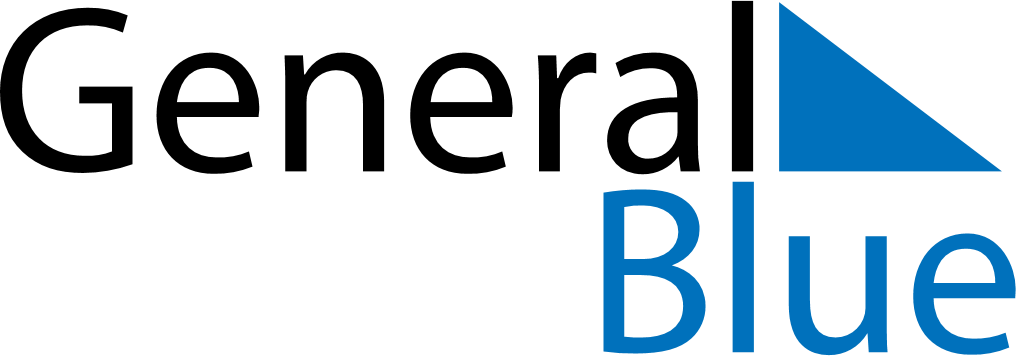 Weekly Meal Tracker August 8, 2027 - August 14, 2027Weekly Meal Tracker August 8, 2027 - August 14, 2027Weekly Meal Tracker August 8, 2027 - August 14, 2027Weekly Meal Tracker August 8, 2027 - August 14, 2027Weekly Meal Tracker August 8, 2027 - August 14, 2027Weekly Meal Tracker August 8, 2027 - August 14, 2027SundayAug 08MondayAug 09MondayAug 09TuesdayAug 10WednesdayAug 11ThursdayAug 12FridayAug 13SaturdayAug 14BreakfastLunchDinner